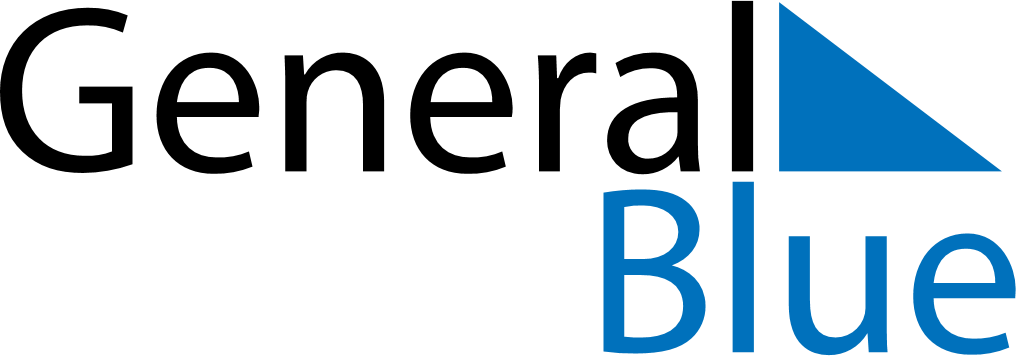 October 2021October 2021October 2021October 2021BrazilBrazilBrazilSundayMondayTuesdayWednesdayThursdayFridayFridaySaturday112345678891011121314151516Our Lady of Aparecida1718192021222223242526272829293031